网络公开信息表用人单位名称北京市昌平陵石加油站北京市昌平陵石加油站北京市昌平陵石加油站建设单位地址北京市昌平区十三陵镇涧头村东用人单位联系人阮鹏技术服务项目组人员名单韩波、崔晓晓、李鹏韩波、崔晓晓、李鹏韩波、崔晓晓、李鹏现场调查人员韩波、崔晓晓现场调查时间2023.3.2现场检测人员韩波、崔晓晓现场检测时间2023.3.3用人单位陪同人阮鹏阮鹏阮鹏证明现场调查、现场采样、现场检测的图像影像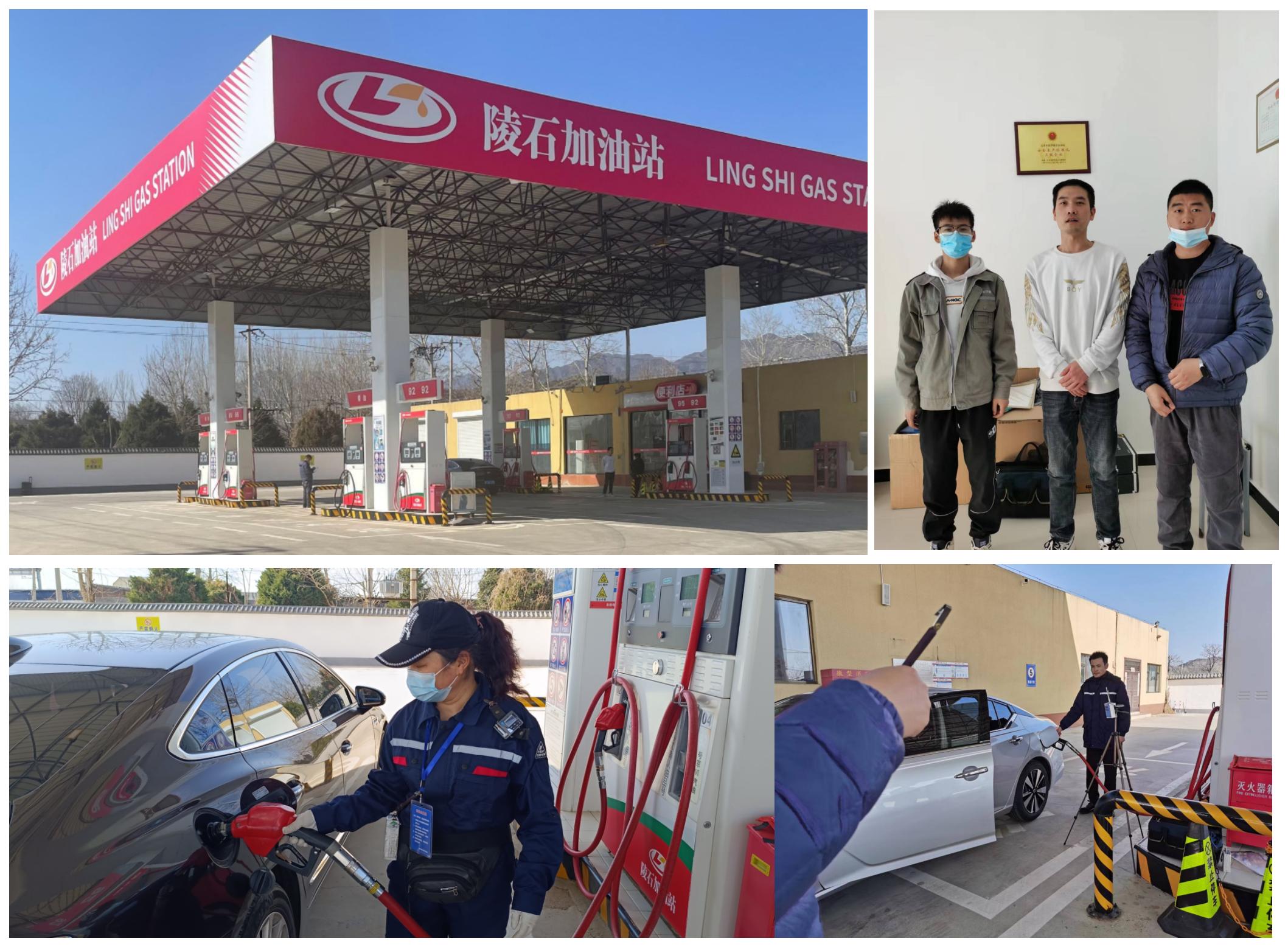 